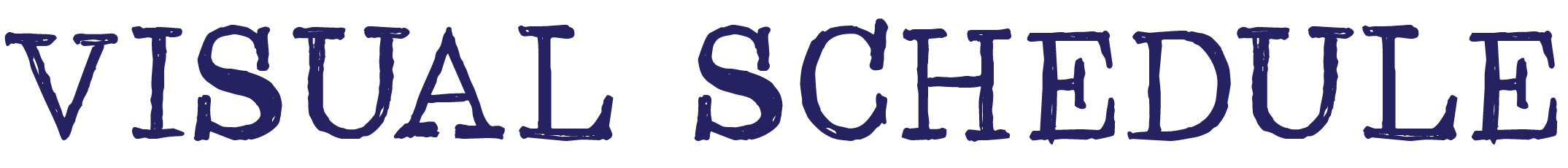 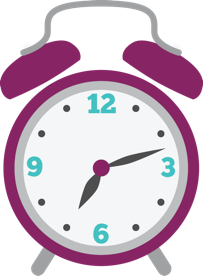 7:30 – 8:00Breakfast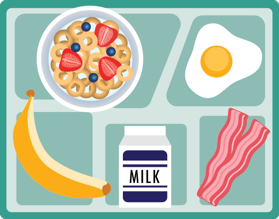 [insert time][insert time][insert time]10:55 – 11:15Lunch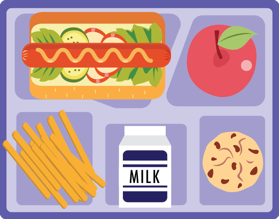 [insert time][insert description][insert time][insert description][insert time][insert description][insert time][insert description]2:00Transportation 
home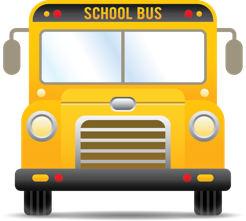 